2.10-02_120521-7 от 12.05.2021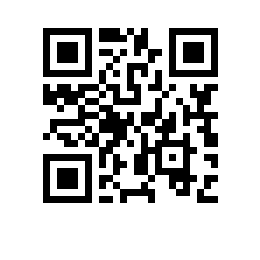 О назначении рецензентов выпускных квалификационных работ студентов образовательной программы «Менеджмент в ритейле» Высшей школы бизнесаПРИКАЗЫВАЮ:Назначить рецензентов выпускных квалификационных работ студентов  курса образовательной программы  «Менеджмент в ритейле», направления подготовки 38.04.02 «Менеджмент» Высшей школы бизнеса, очной формы обучения согласно списку (приложение).Академический руководитель                                                                             образовательной программы«Менеджмент в ритейле»                                                                                      О.К. Ойнер